Name					Date					PeriodChapter 7Two Maps: The State of Deseret and the Utah TerritoryUsing the map provided, complete the exercise on the reduction of the State of  to the State of .  Use a United States map, and the map on page 225 of your textbook for reference.A.  Locate and label the following states:B.  Locate and label  and  (color them brown).C.  Outline and color the  in red.D.  With the aid of the map on page 225, outline the State of Deseret and color in yellow.E.  Crosshatch (---) the reductions in blue.F.  Color the states surrounding the State of  in green.G.  Make a list of today’s states that were either wholly or partly within the State of .1.						6.2.						7.3.						8.4.						9.5.The State of Deseret becomes the State of Utah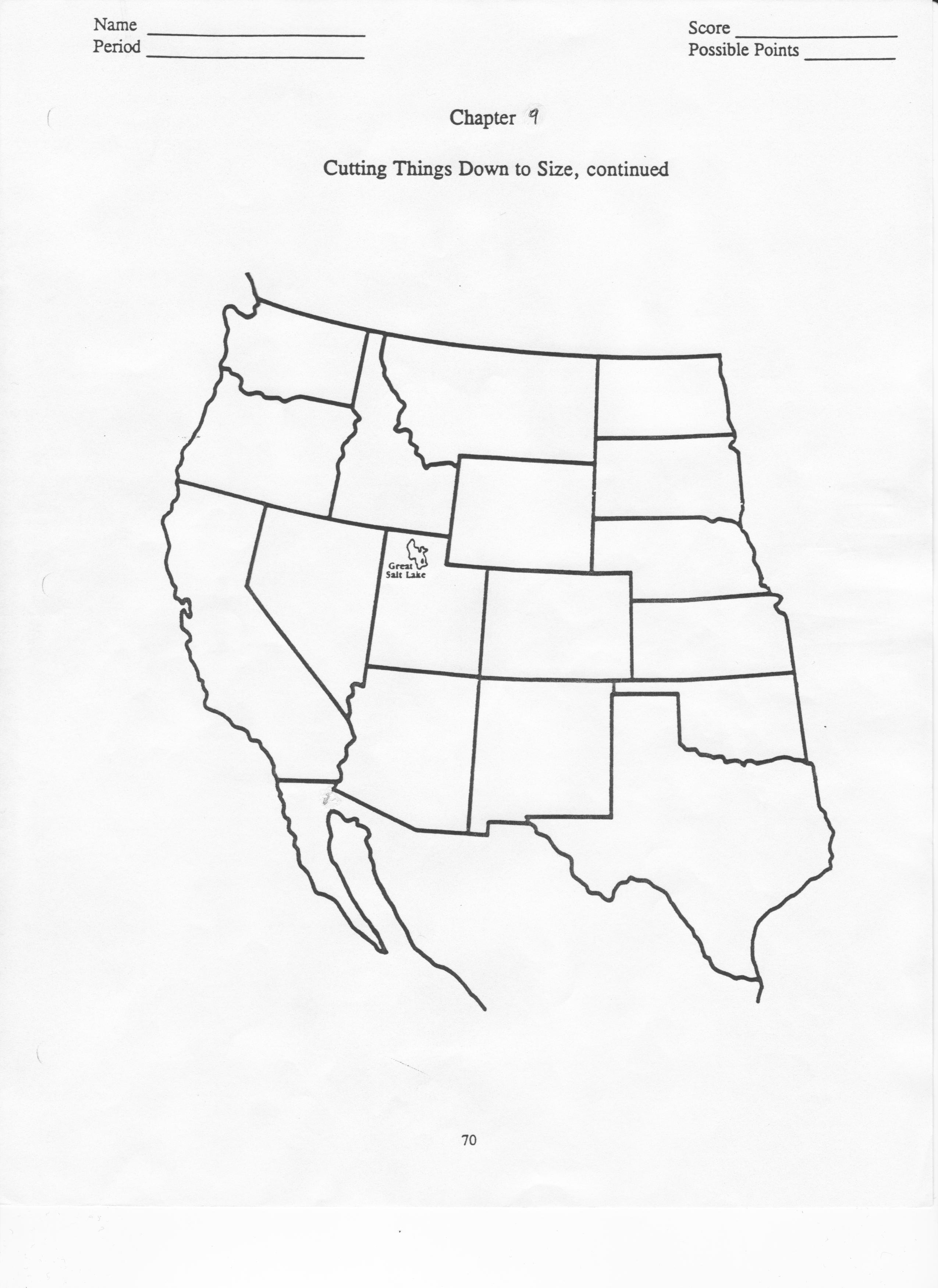 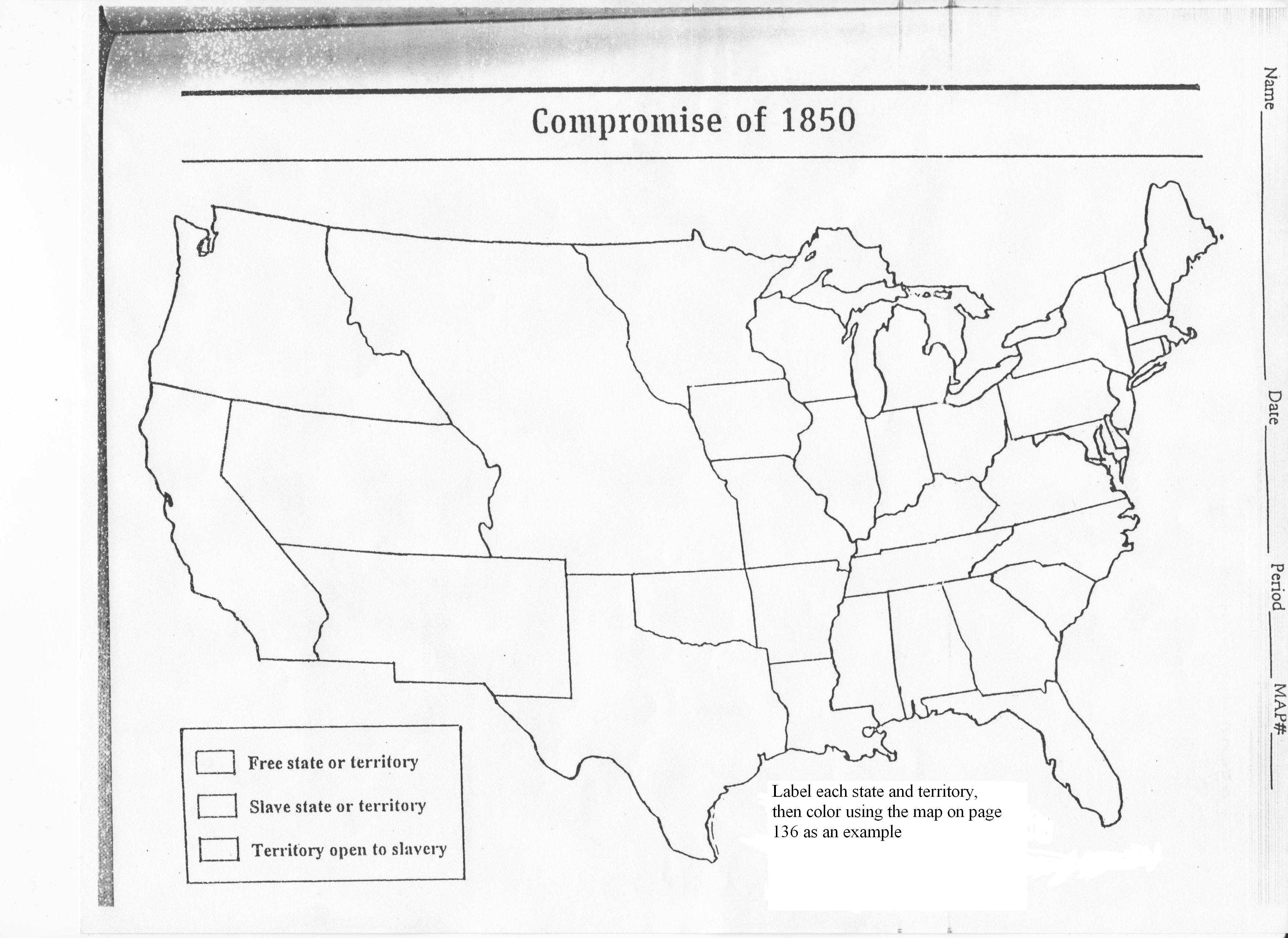 